ДРУЖКІВСЬКА МІСЬКА РАДАПРОТОКОЛпленарного  засідання  двадцять п’ятої  сесії  міської ради VII скликання №26Актова зала міської ради                                                                   12 травня  2017 рокуВсього депутатів – 36Присутніх  - 28 депутатівВідсутні – 8 депутатів			Кількість запрошених – 150  осіб            У роботі пленарного засідання двадцять п’ятої сесії VII скликання приймають участь:  депутати обласної ради, заступники міського голови, члени виконавчого комітету, керівники управлінь міської ради, начальники відділів міської ради, керівники підприємств, установ, організацій міста, голови територіальних комітетів мікрорайонів, представники громадських організацій,  засобів масової інформації.           Пленарне засідання двадцять п’ятої сесії VII  скликання відкриває та проводить  міський голова Гнатенко В.С.           Звучить Гімн України.           Вручення нагород ХІ Всеукраїнської музичної олімпіади «Голос країни» директору Школи мистецтв Чуйко Надії Петрівні , викладачам та учням Школи мистецтв, Почесної грамоти виконавчого комітету міської ради Кедю О.В., директору  ВО «Дружківкатепломережа» обласного комунального підприємства «Донецьктеплокомуненерго», поздоровлення з Днем народження голови Олексієво-Дружківської  селищної ради Світленка О.В.           Для  організаційної  роботи сесії обирається секретаріат у наступному складі: Григоренко В.Б., Самородов М.О., Кулик Т.І.        - лічильна комісія у кількості 3-х чоловік:  Ченцова О.О., Прус І.М., Довбня М.В.           Небогатікова Г.Г. пропонує внести зміни до запропонованого порядку денного та включити питання про внесення змін до рішення Дружківської міської ради від 23.12.2016  № 7/19-6, а саме: до структури управління соціального захисту населення.            Порядок денний з  урахуванням змін затверджується одноголосно.              Затверджений регламент роботи пленарного засідання двадцять п’ятої сесіїVII  скликання: доповідачам з основних питань - до 20 хвилин, для відповідей на питання до доповідачів – до 10 хвилин, головам постійних комісій – до 10 хвилин, виступаючим - до 3 хвилин.  Засідання сесії провести  протягом  2  години  без перерви.ПОРЯДОК ДЕННИЙ:До протоколу додаються:-  перелік рішень, прийнятих на пленарному засіданні двадцять п’ятої  сесії Дружківської міської ради  VII скликання;      -  лист присутності депутатів міської ради на пленарному засіданні двадцять п’ятої сесії  Дружківської  міської  ради  VII скликання;порядок ведення пленарного засідання двадцять п’ятої сесії Дружківської міської ради  VII скликання ;-    підсумки відкритого поіменного голосування (протокол лічильної комісії)Міський голова                                                                                               В.С.Гнатенко1Про  підсумки  роботи житлово-комунального господарства міста  в осінньо-зимовий період 2016-2017 років  та заходи щодо підготовки  до роботи в осінньо-зимовий період  2017-2018 роківДоповідає Верещагін Р.О., заступник міського голови2Про затвердження звіту про виконання міського  бюджету  за  1 квартал 2017 рокуДоповідає Трушина І.В., начальник міського фінансового управління3Про хід виконання Програми розвитку дошкільної освіти м.Дружківка на 2011 -2017 роки Доповідає Лазебник С.А., начальник відділу освіти Дружківської міської ради4Про  зміну статусу будівлі, розташованої за адресою: м. Дружківка, вул. Машинобудівників, 64 та  надання згоди на передачу з балансу відділу освіти Дружківської міської ради на баланс Управління соціального захисту населення Дружківської міської  ради майнового комплексу нежитлової будівлі5Про  надання  згоди  на  передачу  з балансу загальноосвітньої школи I-III ступенів № 17Дружківської міської ради Донецької області на баланс комунального підприємства «Комсервіс» Дружківської міської ради матеріальних цінностей6                                  Про  надання  згоди  на  передачу  з балансу  загальноосвітньої школи I-III ступенів № 17 Дружківської міської ради Донецької області на баланс ПЕМЗО «Міськсвітло» Дружківської міської ради матеріальних цінностей7Про надання згоди на передачу з балансу Дружківської загальноосвітньої школи  І-ІІІ ступенів № 12 Дружківської міської ради Донецької області   на баланс КП «Комсервіс»Дружківської міської ради дровДоповідає Кулик Т.І.,  голова  постійної комісії міської ради з питань освіти, культури, спорту та  молоді8Про затвердження складу міської конкурсної комісії з підготовки та проведення конкурсу на право навчання за рахунок коштів місцевого бюджетуДоповідає Какуша О.В., голова  постійної комісії міської ради з питань охорони здоров’я, соціального захисту населення та екології9Про затвердження списку присяжних для Дружківського міського суду Донецької області10Про затвердження Положення про територіальний центр соціального обслуговування (надання соціальних послуг) міста Дружківка  Донецької області в новій редакції11    Про внесення змін до  Програми  економічного і  соціального розвитку міста Дружківка на 2017  рік, затвердженої рішенням міської ради від 23.12.2016 № 7/19-112Про внесення змін до рішення  Дружківської міської ради від 01.03.2017 №7/22-26Доповідає Григоренко В.Б., голова  постійної комісії міської ради з питань депутатської діяльності, законності та правопорядку13Про внесення змін до рішення  міської ради від 23.12.2016 № 7/19-2 «Про міський бюджет на 2017 рік»14Про затвердження рішення виконавчого комітету від  12.04.2017 №173 «Про перерозпо-діл асигнувань»15Про внесення змін до міської Програми розвитку фізичної культури  та спорту в м. Дружківка  на 2017 – 2021 роки, затвердженої рішенням Дружківської міської ради від 23.12.2016 № 7/19-4 16   Про внесення змін до Програми заохочення відзнаками  Дружківської міської  ради на  2017  рік, затвердженої рішенням міської ради від 25.01.2017 № 7/20-8Доповідає  Коротун С.Я.,  заступник голови  постійної комісії міської ради з питаньпланування бюджету та фінансів17Про звіт міського голови щодо здійснення державної регуляторної політики у 2016 році18Про внесення змін до рішення міської ради від 25.01.2017 № 7/20-22 «Про затвердження переліку обєктів міської комунальної власності, які підлягають приватизації у 2017 році» Доповідає  Руденко С.М., голова  постійної комісії міської ради з питань економічної, інвестиційної політики та підприємництва  19Про внесення змін до рішення міської ради № 6/60-7 від 15.10.2015 «Про затвердження Порядку набуття територіальною громадою м. Дружківка права комунальної власності на безхазяйні речі і відумерлу спадщину»20Про надання згоди Управлінню житлового та комунального господарства Дружківської міської ради на передачу товарно – матеріальних цінностей на баланс Торецького виробничого управління водопровідно – каналізаційного господарства комунального підприємства «Компанія «Вода Донбасу» після їх придбання21Про надання дозволу Управлінню соціального захисту населення  Дружківської міської ради на розроблення проекту землеустрою щодо відведення земельної ділянки у постійне користування22Про надання дозволу  на складання технічних документацій із землеустрою щодо  інвентаризації земель житлової та громадської забудови комунальної власності Дружківської міської ради для будівництва і обслуговування жилого будинку, господарських будівель і споруд (присадибна ділянка) громадянам23Про надання дозволу на розроблення проекту землеустрою щодо відведення земельної ділянки у приватну власність шляхом безоплатної передачі для будівництва і обслуговування жилого будинку, господарських будівель і споруд (присадибна ділянка) громадянам24Про затвердження проекту  землеустрою та надання у приватну власність шляхом безоплатної передачі Бубер І.О. земельної ділянки для будівництва і обслуговування жилого будинку, господарських будівель і споруд (присадибна ділянка)25Про поновлення договору оренди землі від 30.03.2009, зареєстрованого  15.04.2009 за  №040917200016, укладеного з фізичною особою-підприємцем Гончаровою Наталею Анатоліївною26Про поновлення договору оренди землі від 31.03.2009, зареєстрованого  24.04.2009 за  №040917200021, укладеного з фізичною особою-підприємцем Назаренко Оленою Миколаївною27Про поновлення договору оренди землі від 20.03.2007, зареєстрованого  03.05.2007 за  №040717200014, укладеного з фізичною особою-підприємцем Фаренік Ніною Антонівною28Про поновлення договору оренди землі від 19.03.2007, зареєстрованого  27.03.2007 за  №040717200011, укладеного з фізичною особою-підприємцем Христенком Анатолієм Євгеновичем29Про вилучення із тимчасового користування (оренда) ПАТ «Дружківський машинобудівний завод» і передачу ТОВ «Корум Дружківський машинобудівний завод» у оренду земельної ділянки для обслуговування адміністративної будівлі за адресою: м. Дружківка, вул. Свободи, буд. 830Про вилучення із тимчасового користування (оренда) громадянина Мосіна Андрія Вікторовича і передачу громадянці Іноземцевій Інні Миколаївні у оренду земельної ділянки для обслуговування та експлуатації будівлі маслоцеху за адресою:м. Дружківка, вул. Затишна, буд.10А31Про затвердження проекту землеустрою та надання ПП «Обрій» у оренду земельної ділянки для обслуговування та експлуатації цеху для виробництва столярних виробів за адресою: м. Дружківка, вул. Свободи, буд.1032Про затвердження технічної документації з нормативної грошової оцінки земель м. Дружківка Дружківської міської ради Донецької області33Про затвердження проекту землеустрою та  зміну цільового призначення земельної ділянки громадянки Пастушенко С.Г за адресою: м.Дружківка, вул. О.Тихого, буд. 218     Доповідає  Мелікбегян А.Н.,  голова постійної комісії міської ради з питань     земельних відносин,  житлово-комунального господарства та будівництва    1СЛУХАЛИ:Про  підсумки  роботи житлово-комунального господарства міста  в осінньо-зимовий період 2016-2017 років  та заходи щодо підготовки  до роботи в осінньо-зимовий період  2017-2018 роківДоповідач:Верещагін Р.О., заступник міського головиВИРІШИЛИ:Підсумки голосування: за – 28, проти - немає , утрим.- 1.Рішення № 7/25-1 прийнято  (додається).2СЛУХАЛИ:Про затвердження звіту про виконання міського  бюджету  за  1 квартал 2017 рокуДоповідач:Трушина І.В., начальник міського фінансового управлінняВИРІШИЛИ:Підсумки голосування: за – 29, проти-немає , утрим.- немаєРішення № 7/25-2  прийнято (додається).3СЛУХАЛИ: Про хід виконання Програми розвитку дошкільної освіти м.Дружківка на 2011 -2017 роки Доповідач:Лазебник С.А., начальник відділу освіти Дружківської міської радиВИРІШИЛИ:Підсумки голосування: за – 29, проти-немає , утрим.- немає.Рішення № 7/25-3 прийнято  (додається).4СЛУХАЛИ: Про  зміну статусу будівлі, розташованої за адресою: м. Дружківка,вул. Машинобудівників, 64 та  надання згоди на передачу з балансувідділу освіти Дружківської міської ради на баланс Управліннясоціального захисту населення Дружківської міської  ради майновогокомплексу нежитлової будівліДоповідач:   Кулик Т.І., голова  постійної комісії міської ради з питань освіти,   культури, спорту та  молодіВИСТУПИЛИ: Небогатікова Г.Г. відмовилася від голосування у зв’язку з можливимконфліктом інтересівВИРІШИЛИ:Підсумки голосування: за – 28, проти-немає , утрим.-немає. Не голосували: 1Рішення № 7/25 -4 прийнято  (додається).5СЛУХАЛИ: Про  надання  згоди  на  передачу  з балансу загальноосвітньої школи I-III ступенів № 17 Дружківської міської ради Донецької області на баланс комунального підприємства «Комсервіс» Дружківської міської ради матеріальних цінностейДоповідач:   Кулик Т.І., голова  постійної комісії міської ради з питань освіти,   культури, спорту та  молодіВИСТУПИЛИ: Горбаньова Т.В. відмовилася від голосування у зв’язку з можливимконфліктом інтересівВИРІШИЛИ:Підсумки голосування: за – 28, проти-немає , утрим.- немає.Не голосували: 1Рішення № 7/25 - 5 прийнято  (додається).6СЛУХАЛИ: Про  надання  згоди  на  передачу  з балансу  загальноосвітньої школи I-III ступенів № 17 Дружківської міської ради Донецької області на баланс ПЕМЗО «Міськсвітло» Дружківської міської ради матеріальних цінностейДоповідач:   Кулик Т.І., голова  постійної комісії міської ради з питань освіти,   культури, спорту та  молодіВИСТУПИЛИ:Горбаньова Т.В. відмовилася від голосування у зв’язку з можливимконфліктом інтересівВИРІШИЛИ:Підсумки голосування: за – 28, проти-немає , утрим.- немає.Не голосували: 1Рішення № 7/25- 6 прийнято  (додається).7СЛУХАЛИ: Про надання згоди на передачу з балансу Дружківської загальноосвітньої школи  І-ІІІ ступенів № 12 Дружківської міської ради Донецької області   на баланс КП «Комсервіс»  Дружківської міської ради дровДоповідач:   Кулик Т.І., голова  постійної комісії міської ради з питань освіти,   культури, спорту та  молодіВИРІШИЛИ:Підсумки голосування: за – 29, проти-немає , утрим.- немаєРішення № 7/25-7 прийнято  (додається).8СЛУХАЛИ: Про затвердження складу міської конкурсної комісії з підготовки та проведення конкурсу на право навчання за рахунок коштів місцевого бюджету   Доповідач:   Какуша О.В., голова  постійної комісії міської ради з питань охорони   здоров’я, соціального захисту населення та екологіїВИРІШИЛИ:Підсумки голосування: за – 29, проти-немає , утрим.-немає.Рішення № 7/25- 8 прийнято  (додається).9СЛУХАЛИ: Про затвердження списку присяжних для Дружківського міського суду Донецької областіДоповідач:   Григоренко В.Б., голова  постійної комісії міської ради з питань   депутатської   діяльності, законності та правопорядкуВИРІШИЛИ:Підсумки голосування : за – 29, проти-немає , утрим.- немає.  Рішення № 7/25- 9 прийнято  (додається).10СЛУХАЛИ: Про затвердження Положення про територіальний центр соціального обслуговування  (надання соціальних послуг) міста Дружківка  Донецької області в новій редакціїДоповідач:   Григоренко В.Б., голова  постійної комісії міської ради з питань   депутатської діяльності, законності та правопорядкуВИСТУПИЛИ:Ченцова О.О. відмовилася від голосування у зв’язку з можливимконфліктом інтересівВИРІШИЛИ:Підсумки голосування: за – 28, проти-немає , утрим.-немає.Не голосували: 1Рішення № 7/25- 10 прийнято  (додається).11СЛУХАЛИ: Про внесення змін до  Програми  економічного і  соціальногорозвитку міста Дружківка на 2017  рік, затвердженої рішенням міськоїради від 23.12.2016 № 7/19-1Доповідач:   Григоренко В.Б., голова  постійної комісії міської ради з питань   депутатської діяльності, законності та правопорядкуВИРІШИЛИ:Підсумки голосування: за – 29, проти-немає , утрим.-немає.Рішення № 7/25-11 прийнято  (додається).12СЛУХАЛИ:Про внесення змін до рішення  Дружківської міської ради від 01.03.2017 №7/22-26Доповідач:   Григоренко В.Б., голова  постійної комісії міської ради з питань   депутатської діяльності, законності та правопорядкуВИРІШИЛИ:Підсумки голосування: за –29, проти-немає , утрим.-немає.Рішення № 7/25-12 прийнято  (додається).13СЛУХАЛИ: Про внесення змін до рішення  міської ради від 23.12.2016 № 7/19-2 «Про міський бюджет на 2017 рік»Доповідач:Коротун С.Я.,  заступник голови  постійної комісії міської ради з питань планування бюджету та фінансівВИРІШИЛИ:Підсумки голосування: за – 29,  проти-немає , утрим.- немає.Рішення № 7/25-13 прийнято  (додається).14СЛУХАЛИ: Про затвердження рішення виконавчого комітету від  12.04.2017 №173 «Про перерозподіл асигнувань»Доповідач:Коротун С.Я.,  заступник голови  постійної комісії міської ради з питань планування бюджету та фінансівВИРІШИЛИ:Підсумки голосування: за – 29, проти-немає , утрим.-немає, Рішення  № 7/25- 14  прийнято  (додається).15СЛУХАЛИ: Про внесення змін до міської Програми розвитку фізичної культури  та спорту в м. Дружківка  на 2017 – 2021 роки, затвердженої рішенням Дружківської міської ради  від 23.12.2016 № 7/19-4Доповідач:Коротун С.Я.,  заступник голови  постійної комісії міської ради зпитань планування бюджету та фінансівВИРІШИЛИ:Підсумки голосування: за – 29, проти-немає , утрим.-немає. Рішення   № 7/25-15  прийнято  (додається).16СЛУХАЛИ: Про внесення змін до Програми заохочення відзнаками  Дружківської міської  ради на  2017  рік, затвердженої рішенням міської ради від 25.01.2017 № 7/20-8Доповідач:Коротун С.Я.,  заступник голови  постійної комісії міської ради з питань планування бюджету та фінансівВИРІШИЛИ:Підсумки голосування: за – 29,  проти-немає , утрим.-немає.Рішення № 7/25-16 прийнято  (додається). 17СЛУХАЛИ: Про звіт міського голови щодо здійснення державної регуляторної політики у 2016 роціДоповідач:Руденко С.М., голова  постійної комісії міської ради з питань економічної, інвестиційної політики та підприємництва  ВИРІШИЛИ:Підсумки голосування: за – 29, проти-немає , утрим.- немає.Рішення № 7/25- 17 прийнято  (додається).18СЛУХАЛИ: Про внесення змін до рішення міської ради від 25.01.2017 № 7/20-22 «Про затвердження переліку обєктів міської комунальної власності, які підлягають приватизації у 2017 році» Доповідач:Руденко С.М., голова  постійної комісії міської ради з питань економічної, інвестиційної політики та підприємництва  ВИРІШИЛИ:Підсумки голосування: за – 29, проти-немає , утрим.-немає.Рішення № 7/25-18 прийнято  (додається).19СЛУХАЛИ: Про внесення змін до рішення міської ради № 6/60-7 від 15.10.2015 «Про затвердження Порядку набуття територіальною громадою м. Дружківка права комунальної власності на безхазяйні речі і відумерлу спадщину»Доповідач:Мелікбегян А.Н., голова постійної комісії міської ради з питаньземельних відносин,  житлово-комунального господарства табудівництва   ВИРІШИЛИ:Підсумки голосування: за – 29, проти-немає , утрим.- немає.Рішення № 7/25- 19 прийнято  (додається).20СЛУХАЛИ: Про надання згоди Управлінню житлового та комунального господарства Дружківської міської ради на передачу товарно – матеріальних цінностей на баланс Торецького виробничого управління водопровідно – каналізаційного господарства комунального підприємства «Компанія «Вода Донбасу» після їх придбанняДоповідач:Мелікбегян А.Н., голова постійної комісії міської ради з питаньземельних відносин,  житлово-комунального господарства табудівництва   ВИРІШИЛИ:Підсумки голосування: за – 29, проти-немає , утрим.-немає.Рішення № 7/25- 20 прийнято  (додається).21СЛУХАЛИ: Про надання дозволу Управлінню соціального захисту населення  Дружківської міської ради на розроблення проекту землеустрою щодо відведення земельної ділянки у постійне користуванняВИСТУПИЛИ:Небогатікова Г.Г. відмовилася від голосування у зв’язку з можливимконфліктом інтересівДоповідач:Мелікбегян А.Н., голова постійної комісії міської ради з питаньземельних відносин,  житлово-комунального господарства табудівництва   ВИРІШИЛИ:Підсумки голосування: за – 28, проти-немає , утрим.-немає.Не голосували: 1Рішення № 7/25-21 прийнято  (додається).22СЛУХАЛИ: Про надання дозволу  на складання технічних документацій із землеустрою щодо  інвентаризації земель житлової та громадської забудови комунальної власності Дружківської міської ради для будівництва і обслуговування жилого будинку, господарських будівель і споруд (присадибна ділянка) громадянамДоповідач:Мелікбегян А.Н., голова постійної комісії міської ради з питаньземельних відносин,  житлово-комунального господарства табудівництва ВИРІШИЛИ:Підсумки голосування: за – 29, проти-немає , утрим.-немає.Рішення № 7/25-22 прийнято  (додається).23СЛУХАЛИ: Про надання дозволу на розроблення проекту землеустрою щодо відведення земельної ділянки у приватну власність шляхом безоплатної передачі для будівництва і обслуговування жилого будинку, господарських будівель і споруд (присадибна ділянка) громадянамДоповідач:Мелікбегян А.Н., голова постійної комісії міської ради з питаньземельних відносин,  житлово-комунального господарства табудівництва   ВИРІШИЛИ:Підсумки голосування: за – 29, проти-немає , утрим.-немає.Рішення № 7/25- 23 прийнято  (додається)24СЛУХАЛИ: Про затвердження проекту  землеустрою та надання у приватну власність шляхом безоплатної передачі Бубер І.О. земельної ділянки для будівництва і обслуговування жилого будинку, господарських будівель і споруд (присадибна ділянка)Доповідач:Мелікбегян А.Н., голова постійної комісії міської ради з питаньземельних відносин,  житлово-комунального господарства табудівництва   ВИРІШИЛИ:Підсумки голосування: за – 29, проти-немає , утрим.-немає.Рішення № 7/25-24  прийнято  (додається).25СЛУХАЛИ: Про поновлення договору оренди землі від 30.03.2009, зареєстрованого  15.04.2009 за  №040917200016, укладеного з фізичною особою-підприємцем Гончаровою Наталею АнатоліївноюДоповідач:Мелікбегян А.Н., голова постійної комісії міської ради з питаньземельних відносин,  житлово-комунального господарства табудівництва   ВИРІШИЛИ:Підсумки голосування: за – 29, проти-немає , утрим.-немає.Рішення № 7/25-25 прийнято  (додається).26СЛУХАЛИ: Про поновлення договору оренди землі від 31.03.2009, зареєстрованого  24.04.2009 за  №040917200021, укладеного з фізичною особою-підприємцем Назаренко Оленою МиколаївноюДоповідач:Мелікбегян А.Н., голова постійної комісії міської ради з питаньземельних відносин,  житлово-комунального господарства табудівництва   ВИРІШИЛИ:Підсумки голосування: за – 29, проти-немає , утрим.-немає.Рішення № 7/25-26 прийнято  (додається).27СЛУХАЛИ: Про поновлення договору оренди землі від 20.03.2007, зареєстрованого  03.05.2007 за  №040717200014, укладеного з фізичною особою-підприємцем Фаренік Ніною АнтонівноюДоповідач:Мелікбегян А.Н., голова постійної комісії міської ради з питаньземельних відносин,  житлово-комунального господарства табудівництва   ВИРІШИЛИ:Підсумки голосування: за – 29, проти-немає , утрим.-немає.Рішення № 7/25- 27 прийнято  (додається).28СЛУХАЛИ: Про поновлення договору оренди землі від 19.03.2007, зареєстрованого  27.03.2007 за  №040717200011, укладеного з фізичною особою-підприємцем Христенком Анатолієм ЄвгеновичемДоповідач:Мелікбегян А.Н., голова постійної комісії міської ради з питаньземельних відносин,  житлово-комунального господарства табудівництва   ВИРІШИЛИ:Підсумки голосування: за – 29, проти-немає , утрим.-немає.Рішення № 7/25- 28 прийнято  (додається).29СЛУХАЛИ: Про вилучення із тимчасового користування (оренда) ПАТ «Дружківський машинобудівний завод» і передачу ТОВ «Корум Дружківський машинобудівний завод» у оренду земельної ділянки для обслуговування адміністративної будівлі за адресою: м. Дружківка, вул. Свободи, буд. 8Доповідач:Мелікбегян А.Н., голова постійної комісії міської ради з питаньземельних відносин,  житлово-комунального господарства табудівництва   ВИРІШИЛИ:Підсумки голосування: за – 29, проти-немає , утрим.-немає.Рішення № 7/25- 29 прийнято  (додається).30СЛУХАЛИ: Про вилучення із тимчасового користування (оренда) громадянина Мосіна Андрія Вікторовича і передачу громадянці Іноземцевій Інні Миколаївні у оренду земельної ділянки для обслуговування та експлуатації будівлі маслоцеху за адресою:м. Дружківка, вул. Затишна, буд.10АДоповідач:Мелікбегян А.Н., голова постійної комісії міської ради з питаньземельних відносин,  житлово-комунального господарства табудівництва   ВИРІШИЛИ:Підсумки голосування: за – 29, проти-немає , утрим.-немає.Рішення № 7/25- 30 прийнято  (додається).31СЛУХАЛИ: Про затвердження проекту землеустрою та надання ПП «Обрій» у оренду земельної ділянки для обслуговування та експлуатації цеху для виробництва столярних виробів за адресою: м. Дружківка, вул. Свободи, буд.10Доповідач:Мелікбегян А.Н., голова постійної комісії міської ради з питаньземельних відносин,  житлово-комунального господарства табудівництва   ВИРІШИЛИ:Підсумки голосування: за – 29, проти-немає , утрим.-немає.Рішення № 7/25- 31 прийнято  (додається).32СЛУХАЛИ: Про затвердження технічної документації з нормативної грошової оцінки земель м. Дружківка Дружківської міської ради Донецької областіДоповідач:Мелікбегян А.Н., голова постійної комісії міської ради з питаньземельних відносин,  житлово-комунального господарства табудівництва   ВИРІШИЛИ:Підсумки голосування: за – 29, проти-немає , утрим.-немає.Рішення № 7/25- 32 прийнято  (додається).33СЛУХАЛИ: Про затвердження проекту землеустрою та  зміну цільового призначення земельної ділянки громадянки Пастушенко С.Г за адресою: м.Дружківка, вул. О.Тихого, буд. 218Доповідач:Мелікбегян А.Н., голова постійної комісії міської ради з питаньземельних відносин,  житлово-комунального господарства табудівництва   ВИРІШИЛИ:Підсумки голосування: за – 29, проти-немає , утрим.-немає.Рішення № 7/25- 33 прийнято  (додається).34СЛУХАЛИ: Про внесення змін до рішення Дружківської міської ради від 23.12.2016  № 7/19-6Доповідач:   Григоренко В.Б., голова  постійної комісії міської ради з питань    депутатської діяльності, законності та правопорядкуВИСТУПИЛИ: Небогатікова Г.Г. відмовилася від голосування у зв’язку з можливимконфліктом інтересівВИРІШИЛИ:Підсумки голосування: за – 28, проти-немає , утрим.-немає.Не голосували:  1Рішення № 7/25- 34 прийнято  (додається).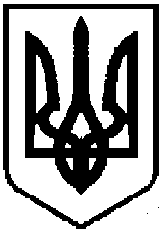 